Консультация для родителей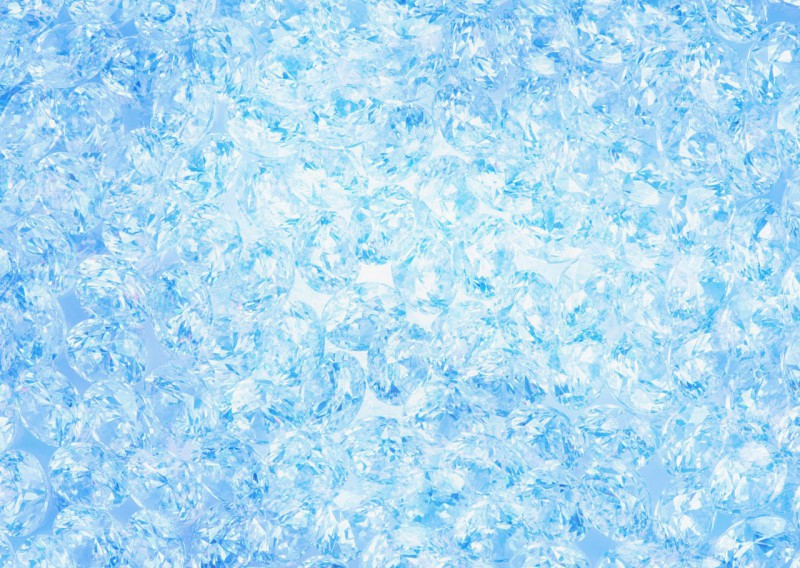 Воспитатель МБДОУ д/с «Аленушка»М.В. Соломатина«Развиваем ребенка дома, используя криоконструирование»Детское конструирование – это один из видов деятельности дошкольника. Маленький человек охвачен жаждой познания и освоения огромного нового мира. Конструирование помогает развивать мышление, логику, воображение, фантазию, творчество ребёнка. Во время конструирования ребёнок сам находит ответы на вопросы «как?» и «почему?». Отвечая на эти вопросы, ребёнок приобретает новые знания о том или ином предмете. Архитектурная деятельность детей может стать одним из условий развития детской любознательности, а в конечном итоге познавательных интересов ребёнка. Что является очень важным для обучения в школе.                                         Но родители часто совершают ошибку, когда ограничивают ребёнка на пути познания окружающего мира. Многие отмахиваются от детских вопросов фразами «тебе рано это знать», «много будешь знать, быстро состаришься», «всё узнаешь в школе» и другими.  К сожалению, «мамины промахи» дадут о себе знать очень скоро – в первых же классах школы, когда ребёнок окажется пассивным существом, равнодушно относящимся к любым нововведениям.                                                          Хотя в детском саду уделяется много внимания детскому конструированию: создаются специальные проблемные ситуации, проводятся занятия, но несложные постройки можно организовать и дома. Для этого не требуется больших усилий, только желание, немного фантазии и конечно, интересный, нетрадиционный материал. «Стройка»Цель: развивать конструктивные способности.Оборудование: предварительно подготовленные кубики льда. Ребенку предлагают построить из кубиков льда постройку, в зависимости от цели занятия.«Выполни по образцу»Цель: развивать умение действовать по образцу.Оборудование: предварительно подготовленные кубики льда разного цвета и формы. Педагог предлагает ребенку образец, который необходимо повторить.«Выложи по контуру»Цель: развитие зрительного восприятия, формирование целостного образа предмета.Оборудование: предварительно подготовленные цветные кубики льда, контурный рисунок, прозрачная папка (файл). Ребенку предлагают выложить кубики льда по контуру предмета.Используйте фантазию в совместной деятельности с вашим ребенком!!!!